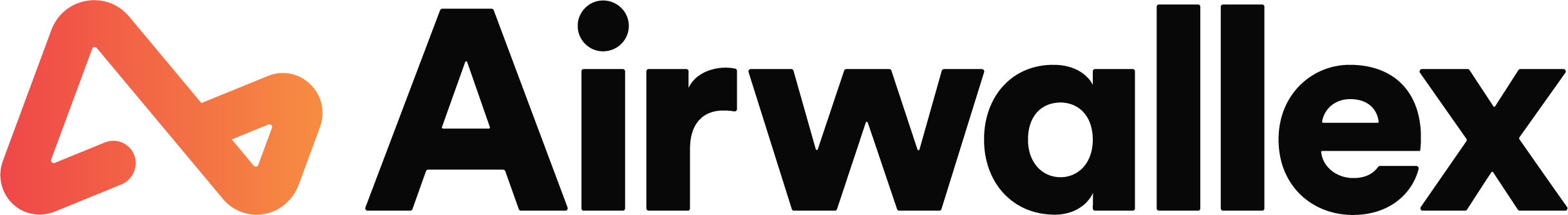 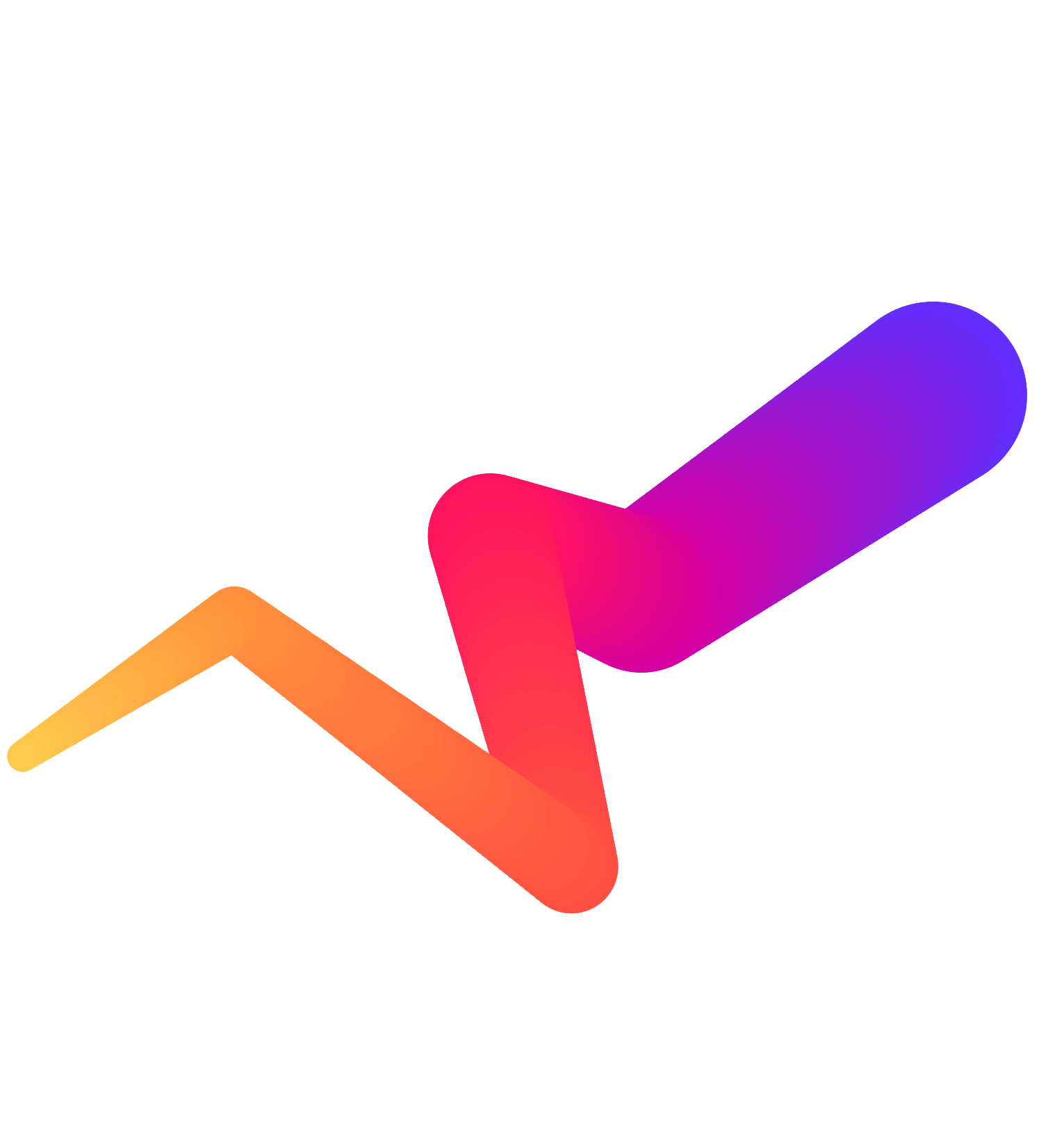 Investment Onboarding Questionnaire Appendix B: Investment Onboarding Questionnaire RefRequired InformationResponse1Understanding Your Business1.1What are your main investment activities? Please list key investment categories (e.g. property, shares, currency)1.2a) Do you invest in cryptocurrency? If so, is this through a registered digital currency exchange?b) Is cryptocurrency your sole investment asset class?1.3Do you participate in FX speculation, CFDs or commodities trading?1.4What are the countries you currently hold investments in or plan to hold investments in? 1.5Do you have any customers, or provide any products / services to the general public?1.6What is the source of funds for your investments?1.7Do you collect and invest funds for anyone who is not a director or shareholder of the entity? (not applicable for SMSFs)1.8Are you required to hold an AFSL or act as an Authorized Representative for an AFS Licensee? If not, please explain why you are exempt. (not applicable for SMSFs)1.9Can you provide the average transaction size in AUD and number of transactions of your trust in a month?1.10Please explain in detail how you would like to use Airwallex?2.Please provide copies of the below documents 2.13 months’ worth of recent business bank statements (within the last 6 months). If these are unavailable, please provide supporting documentation that displays your source of funds for the investments.Supporting documentation for prior/current investments (e.g. share certificate, investment trading activity report, subscription agreement for prior investment etc)If these are not available, please provide reasons why.Completed by:                    Approved by Company Director: Designation:           Designation:           Signature:  Date:      Signature:        Date: